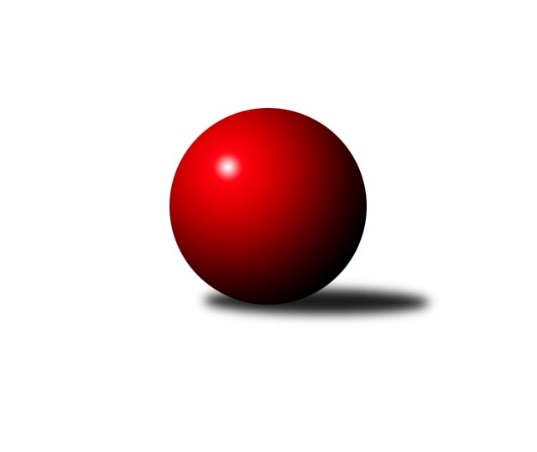 Č.11Ročník 2021/2022	16.7.2024 Přebor Plzeňského kraje 2021/2022Statistika 11. kolaTabulka družstev:		družstvo	záp	výh	rem	proh	skore	sety	průměr	body	plné	dorážka	chyby	1.	TJ Sokol Zahořany	10	9	1	0	60.0 : 20.0 	(140.5 : 99.5)	2653	19	1834	819	37	2.	TJ Slavoj Plzeň B	10	8	1	1	58.5 : 21.5 	(153.0 : 87.0)	2797	17	1918	880	40	3.	TJ Sokol Kdyně B	10	7	1	2	48.0 : 32.0 	(129.0 : 111.0)	2702	15	1870	832	42.4	4.	SK Škoda VS Plzeň B	10	6	2	2	47.0 : 33.0 	(126.5 : 113.5)	2805	14	1936	869	44.5	5.	TJ Sokol Plzeň V A	10	6	0	4	45.0 : 35.0 	(124.0 : 116.0)	2671	12	1848	822	44.7	6.	TJ Sokol Újezd sv. Kříže	10	5	0	5	42.0 : 38.0 	(121.5 : 118.5)	2689	10	1850	839	51	7.	TJ Dobřany B	10	5	0	5	39.0 : 41.0 	(118.5 : 121.5)	2707	10	1887	820	47.8	8.	TJ Sokol Plzeň V B	10	3	1	6	35.5 : 44.5 	(117.0 : 123.0)	2739	7	1915	824	56.9	9.	TJ Sokol Díly A	10	2	0	8	31.0 : 49.0 	(112.0 : 128.0)	2719	4	1900	819	54.8	10.	TJ Havlovice B	10	1	0	9	20.0 : 60.0 	(92.5 : 147.5)	2440	2	1738	701	65.8	11.	TJ Sokol Pec pod Čerchovem	10	0	0	10	14.0 : 66.0 	(85.5 : 154.5)	2501	0	1770	732	70.2Tabulka doma:		družstvo	záp	výh	rem	proh	skore	sety	průměr	body	maximum	minimum	1.	TJ Sokol Zahořany	5	4	1	0	29.0 : 11.0 	(69.0 : 51.0)	2660	9	2721	2565	2.	TJ Sokol Kdyně B	5	4	1	0	27.0 : 13.0 	(69.5 : 50.5)	3122	9	3186	3050	3.	TJ Slavoj Plzeň B	5	4	0	1	31.0 : 9.0 	(84.0 : 36.0)	3117	8	3198	3021	4.	TJ Sokol Plzeň V A	6	4	0	2	32.0 : 16.0 	(88.0 : 56.0)	3214	8	3335	3082	5.	TJ Sokol Újezd sv. Kříže	5	3	0	2	25.0 : 15.0 	(64.5 : 55.5)	2502	6	2562	2468	6.	TJ Dobřany B	6	3	0	3	23.0 : 25.0 	(69.0 : 75.0)	2486	6	2569	2406	7.	SK Škoda VS Plzeň B	3	2	1	0	17.0 : 7.0 	(41.5 : 30.5)	3028	5	3051	3006	8.	TJ Sokol Plzeň V B	4	2	0	2	19.5 : 12.5 	(51.0 : 45.0)	3071	4	3177	2921	9.	TJ Sokol Díly A	5	2	0	3	23.0 : 17.0 	(62.0 : 58.0)	2521	4	2665	2435	10.	TJ Havlovice B	5	0	0	5	11.0 : 29.0 	(56.0 : 64.0)	2377	0	2451	2306	11.	TJ Sokol Pec pod Čerchovem	6	0	0	6	12.0 : 36.0 	(58.5 : 85.5)	2267	0	2415	2181Tabulka venku:		družstvo	záp	výh	rem	proh	skore	sety	průměr	body	maximum	minimum	1.	TJ Sokol Zahořany	5	5	0	0	31.0 : 9.0 	(71.5 : 48.5)	2651	10	3141	2436	2.	TJ Slavoj Plzeň B	5	4	1	0	27.5 : 12.5 	(69.0 : 51.0)	2734	9	3096	2413	3.	SK Škoda VS Plzeň B	7	4	1	2	30.0 : 26.0 	(85.0 : 83.0)	2773	9	3115	2463	4.	TJ Sokol Kdyně B	5	3	0	2	21.0 : 19.0 	(59.5 : 60.5)	2618	6	3250	2315	5.	TJ Dobřany B	4	2	0	2	16.0 : 16.0 	(49.5 : 46.5)	2762	4	3028	2498	6.	TJ Sokol Plzeň V A	4	2	0	2	13.0 : 19.0 	(36.0 : 60.0)	2490	4	2604	2273	7.	TJ Sokol Újezd sv. Kříže	5	2	0	3	17.0 : 23.0 	(57.0 : 63.0)	2736	4	3137	2270	8.	TJ Sokol Plzeň V B	6	1	1	4	16.0 : 32.0 	(66.0 : 78.0)	2749	3	3145	2386	9.	TJ Havlovice B	5	1	0	4	9.0 : 31.0 	(36.5 : 83.5)	2455	2	2896	2190	10.	TJ Sokol Pec pod Čerchovem	4	0	0	4	2.0 : 30.0 	(27.0 : 69.0)	2560	0	2851	2313	11.	TJ Sokol Díly A	5	0	0	5	8.0 : 32.0 	(50.0 : 70.0)	2758	0	3097	2386Tabulka podzimní části:		družstvo	záp	výh	rem	proh	skore	sety	průměr	body	doma	venku	1.	TJ Sokol Zahořany	10	9	1	0	60.0 : 20.0 	(140.5 : 99.5)	2653	19 	4 	1 	0 	5 	0 	0	2.	TJ Slavoj Plzeň B	10	8	1	1	58.5 : 21.5 	(153.0 : 87.0)	2797	17 	4 	0 	1 	4 	1 	0	3.	TJ Sokol Kdyně B	10	7	1	2	48.0 : 32.0 	(129.0 : 111.0)	2702	15 	4 	1 	0 	3 	0 	2	4.	SK Škoda VS Plzeň B	10	6	2	2	47.0 : 33.0 	(126.5 : 113.5)	2805	14 	2 	1 	0 	4 	1 	2	5.	TJ Sokol Plzeň V A	10	6	0	4	45.0 : 35.0 	(124.0 : 116.0)	2671	12 	4 	0 	2 	2 	0 	2	6.	TJ Sokol Újezd sv. Kříže	10	5	0	5	42.0 : 38.0 	(121.5 : 118.5)	2689	10 	3 	0 	2 	2 	0 	3	7.	TJ Dobřany B	10	5	0	5	39.0 : 41.0 	(118.5 : 121.5)	2707	10 	3 	0 	3 	2 	0 	2	8.	TJ Sokol Plzeň V B	10	3	1	6	35.5 : 44.5 	(117.0 : 123.0)	2739	7 	2 	0 	2 	1 	1 	4	9.	TJ Sokol Díly A	10	2	0	8	31.0 : 49.0 	(112.0 : 128.0)	2719	4 	2 	0 	3 	0 	0 	5	10.	TJ Havlovice B	10	1	0	9	20.0 : 60.0 	(92.5 : 147.5)	2440	2 	0 	0 	5 	1 	0 	4	11.	TJ Sokol Pec pod Čerchovem	10	0	0	10	14.0 : 66.0 	(85.5 : 154.5)	2501	0 	0 	0 	6 	0 	0 	4Tabulka jarní části:		družstvo	záp	výh	rem	proh	skore	sety	průměr	body	doma	venku	1.	TJ Sokol Zahořany	0	0	0	0	0.0 : 0.0 	(0.0 : 0.0)	0	0 	0 	0 	0 	0 	0 	0 	2.	TJ Sokol Plzeň V B	0	0	0	0	0.0 : 0.0 	(0.0 : 0.0)	0	0 	0 	0 	0 	0 	0 	0 	3.	TJ Sokol Díly A	0	0	0	0	0.0 : 0.0 	(0.0 : 0.0)	0	0 	0 	0 	0 	0 	0 	0 	4.	TJ Sokol Plzeň V A	0	0	0	0	0.0 : 0.0 	(0.0 : 0.0)	0	0 	0 	0 	0 	0 	0 	0 	5.	TJ Sokol Pec pod Čerchovem	0	0	0	0	0.0 : 0.0 	(0.0 : 0.0)	0	0 	0 	0 	0 	0 	0 	0 	6.	TJ Sokol Kdyně B	0	0	0	0	0.0 : 0.0 	(0.0 : 0.0)	0	0 	0 	0 	0 	0 	0 	0 	7.	TJ Sokol Újezd sv. Kříže	0	0	0	0	0.0 : 0.0 	(0.0 : 0.0)	0	0 	0 	0 	0 	0 	0 	0 	8.	SK Škoda VS Plzeň B	0	0	0	0	0.0 : 0.0 	(0.0 : 0.0)	0	0 	0 	0 	0 	0 	0 	0 	9.	TJ Dobřany B	0	0	0	0	0.0 : 0.0 	(0.0 : 0.0)	0	0 	0 	0 	0 	0 	0 	0 	10.	TJ Slavoj Plzeň B	0	0	0	0	0.0 : 0.0 	(0.0 : 0.0)	0	0 	0 	0 	0 	0 	0 	0 	11.	TJ Havlovice B	0	0	0	0	0.0 : 0.0 	(0.0 : 0.0)	0	0 	0 	0 	0 	0 	0 	0 Zisk bodů pro družstvo:		jméno hráče	družstvo	body	zápasy	v %	dílčí body	sety	v %	1.	Miroslav Pivoňka 	TJ Sokol Újezd sv. Kříže 	9	/	10	(90%)	24	/	40	(60%)	2.	Jaroslav Pejsar 	TJ Sokol Plzeň V A 	8	/	9	(89%)	24.5	/	36	(68%)	3.	Jiří Dohnal 	TJ Sokol Kdyně B 	8	/	9	(89%)	22.5	/	36	(63%)	4.	David Grössl 	TJ Sokol Zahořany 	8	/	10	(80%)	30.5	/	40	(76%)	5.	Radek Kutil 	TJ Sokol Zahořany 	8	/	10	(80%)	27	/	40	(68%)	6.	Tomáš Benda 	TJ Sokol Zahořany 	8	/	10	(80%)	25	/	40	(63%)	7.	Pavel Troch 	TJ Sokol Plzeň V B 	8	/	10	(80%)	24.5	/	40	(61%)	8.	Václav Praštil 	TJ Sokol Újezd sv. Kříže 	7	/	9	(78%)	25	/	36	(69%)	9.	Roman Drugda 	TJ Slavoj Plzeň B 	7	/	9	(78%)	24.5	/	36	(68%)	10.	Jiří Jílek 	TJ Sokol Díly A 	7	/	9	(78%)	22.5	/	36	(63%)	11.	Lukáš Jaroš 	SK Škoda VS Plzeň B 	7	/	10	(70%)	24.5	/	40	(61%)	12.	Jiří Punčochář 	TJ Sokol Plzeň V B 	7	/	10	(70%)	23	/	40	(58%)	13.	Luboš Špís 	TJ Dobřany B 	7	/	10	(70%)	22.5	/	40	(56%)	14.	Jan Pešek 	TJ Slavoj Plzeň B 	6	/	7	(86%)	20	/	28	(71%)	15.	Martin Karkoš 	TJ Sokol Plzeň V A 	6	/	8	(75%)	22	/	32	(69%)	16.	Jiří Benda ml.	TJ Sokol Zahořany 	6	/	9	(67%)	19.5	/	36	(54%)	17.	Tomáš Palka 	TJ Sokol Plzeň V B 	6	/	9	(67%)	19	/	36	(53%)	18.	Ljubica Müllerová 	SK Škoda VS Plzeň B 	6	/	10	(60%)	25	/	40	(63%)	19.	Václav Kuželík 	TJ Sokol Kdyně B 	6	/	10	(60%)	21	/	40	(53%)	20.	Michal Müller 	SK Škoda VS Plzeň B 	6	/	10	(60%)	18	/	40	(45%)	21.	Dominik Král 	TJ Sokol Plzeň V B 	5.5	/	8	(69%)	21.5	/	32	(67%)	22.	Dana Kapicová 	TJ Sokol Díly A 	5	/	5	(100%)	12	/	20	(60%)	23.	Kamila Marčíková 	TJ Slavoj Plzeň B 	5	/	7	(71%)	18	/	28	(64%)	24.	Jakub Kovářík 	TJ Slavoj Plzeň B 	5	/	7	(71%)	16	/	28	(57%)	25.	Ladislav Filek 	SK Škoda VS Plzeň B 	5	/	9	(56%)	21.5	/	36	(60%)	26.	Jiří Tauber 	TJ Sokol Plzeň V A 	5	/	9	(56%)	21.5	/	36	(60%)	27.	Ivana Zíková 	SK Škoda VS Plzeň B 	5	/	9	(56%)	19	/	36	(53%)	28.	Jiří Zenefels 	TJ Sokol Zahořany 	5	/	9	(56%)	15	/	36	(42%)	29.	Jiří Baloun 	TJ Dobřany B 	5	/	10	(50%)	19.5	/	40	(49%)	30.	Oldřich Jankovský 	TJ Sokol Újezd sv. Kříže 	5	/	10	(50%)	19.5	/	40	(49%)	31.	Jaroslav Dufek 	TJ Sokol Újezd sv. Kříže 	5	/	10	(50%)	17	/	40	(43%)	32.	Jiří Vícha 	TJ Sokol Plzeň V A 	4	/	4	(100%)	14	/	16	(88%)	33.	Jaroslav Löffelmann 	TJ Sokol Kdyně B 	4	/	6	(67%)	18	/	24	(75%)	34.	Jaromír Byrtus 	TJ Sokol Díly A 	4	/	6	(67%)	11.5	/	24	(48%)	35.	František Bürger 	TJ Slavoj Plzeň B 	4	/	7	(57%)	15.5	/	28	(55%)	36.	Marek Eisman 	TJ Dobřany B 	4	/	8	(50%)	17	/	32	(53%)	37.	Petr Šabek 	TJ Sokol Újezd sv. Kříže 	4	/	8	(50%)	15.5	/	32	(48%)	38.	Jiří Götz 	TJ Sokol Kdyně B 	4	/	8	(50%)	15	/	32	(47%)	39.	Jiří Šašek 	TJ Sokol Plzeň V A 	4	/	8	(50%)	13.5	/	32	(42%)	40.	Jan Lommer 	TJ Sokol Kdyně B 	4	/	9	(44%)	16	/	36	(44%)	41.	Lenka Psutková 	TJ Sokol Pec pod Čerchovem 	4	/	9	(44%)	15	/	36	(42%)	42.	Štěpánka Peštová 	TJ Havlovice B 	4	/	9	(44%)	14	/	36	(39%)	43.	Ivan Böhm 	TJ Sokol Pec pod Čerchovem 	4	/	10	(40%)	19.5	/	40	(49%)	44.	Otto Sloup 	TJ Dobřany B 	4	/	10	(40%)	18.5	/	40	(46%)	45.	Anna Löffelmannová 	TJ Sokol Kdyně B 	3	/	3	(100%)	10	/	12	(83%)	46.	Martin Krištof 	TJ Dobřany B 	3	/	3	(100%)	9	/	12	(75%)	47.	Petr Ziegler 	TJ Havlovice B 	3	/	3	(100%)	7.5	/	12	(63%)	48.	Jaroslav Kutil 	TJ Sokol Zahořany 	3	/	4	(75%)	9	/	16	(56%)	49.	Petra Vařechová 	TJ Sokol Zahořany 	3	/	5	(60%)	8.5	/	20	(43%)	50.	Ivan Vladař 	TJ Sokol Plzeň V A 	3	/	6	(50%)	13.5	/	24	(56%)	51.	Jakub Solfronk 	TJ Dobřany B 	3	/	7	(43%)	14.5	/	28	(52%)	52.	Martin Šubrt 	TJ Havlovice B 	3	/	8	(38%)	15.5	/	32	(48%)	53.	Jana Pytlíková 	TJ Sokol Kdyně B 	3	/	9	(33%)	16.5	/	36	(46%)	54.	Jan Dufek 	TJ Sokol Díly A 	3	/	10	(30%)	17	/	40	(43%)	55.	Jana Kotroušová 	TJ Slavoj Plzeň B 	2.5	/	4	(63%)	8.5	/	16	(53%)	56.	Lukáš Pittr 	TJ Sokol Díly A 	2	/	4	(50%)	8.5	/	16	(53%)	57.	Václav Hranáč 	TJ Slavoj Plzeň B 	2	/	5	(40%)	8.5	/	20	(43%)	58.	Daniel Kočí 	TJ Sokol Díly A 	2	/	5	(40%)	8	/	20	(40%)	59.	Jan Kapic 	TJ Sokol Pec pod Čerchovem 	2	/	7	(29%)	14.5	/	28	(52%)	60.	Jiří Pivoňka ml.	TJ Havlovice B 	2	/	7	(29%)	9.5	/	28	(34%)	61.	Jaroslav Jílek 	TJ Sokol Díly A 	2	/	9	(22%)	14	/	36	(39%)	62.	Jiří Pivoňka st.	TJ Havlovice B 	2	/	9	(22%)	11	/	36	(31%)	63.	Karel Řezníček 	TJ Sokol Díly A 	2	/	10	(20%)	16	/	40	(40%)	64.	Karel Mašek 	TJ Slavoj Plzeň B 	1	/	1	(100%)	4	/	4	(100%)	65.	Ivana Lukášová 	TJ Havlovice B 	1	/	1	(100%)	4	/	4	(100%)	66.	Milan Gleissner 	TJ Dobřany B 	1	/	1	(100%)	3.5	/	4	(88%)	67.	Karel Majner 	SK Škoda VS Plzeň B 	1	/	1	(100%)	3	/	4	(75%)	68.	Pavel Kučera 	TJ Sokol Plzeň V A 	1	/	1	(100%)	3	/	4	(75%)	69.	Zdeněk Housar 	TJ Sokol Pec pod Čerchovem 	1	/	1	(100%)	3	/	4	(75%)	70.	Antonín Kühn 	TJ Sokol Újezd sv. Kříže 	1	/	1	(100%)	2.5	/	4	(63%)	71.	Jan Ebelender 	TJ Dobřany B 	1	/	1	(100%)	2	/	4	(50%)	72.	Jiří Havlovic 	TJ Sokol Zahořany 	1	/	2	(50%)	5	/	8	(63%)	73.	Jan Valdman 	TJ Sokol Plzeň V A 	1	/	2	(50%)	4.5	/	8	(56%)	74.	Patrik Kolář 	TJ Sokol Plzeň V B 	1	/	2	(50%)	4	/	8	(50%)	75.	Karel Konvář 	TJ Sokol Plzeň V B 	1	/	2	(50%)	4	/	8	(50%)	76.	Jaroslava Löffelmannová 	TJ Sokol Kdyně B 	1	/	2	(50%)	4	/	8	(50%)	77.	David Vincze 	TJ Slavoj Plzeň B 	1	/	3	(33%)	7	/	12	(58%)	78.	Marta Kořanová 	TJ Sokol Kdyně B 	1	/	3	(33%)	6	/	12	(50%)	79.	Karel Uxa 	SK Škoda VS Plzeň B 	1	/	3	(33%)	5.5	/	12	(46%)	80.	Hana Vosková 	TJ Slavoj Plzeň B 	1	/	3	(33%)	5	/	12	(42%)	81.	Josef Nedoma 	TJ Havlovice B 	1	/	4	(25%)	9	/	16	(56%)	82.	Jindřich Mašek 	TJ Sokol Plzeň V A 	1	/	4	(25%)	6	/	16	(38%)	83.	Tereza Housarová 	TJ Sokol Pec pod Čerchovem 	1	/	4	(25%)	5.5	/	16	(34%)	84.	Václav Šesták 	TJ Dobřany B 	1	/	4	(25%)	4	/	16	(25%)	85.	Jaroslav Knap 	TJ Sokol Plzeň V B 	1	/	5	(20%)	6	/	20	(30%)	86.	Petr Špaček 	TJ Sokol Pec pod Čerchovem 	1	/	7	(14%)	10.5	/	28	(38%)	87.	Miroslav Lukáš 	TJ Havlovice B 	1	/	7	(14%)	9.5	/	28	(34%)	88.	Jiřina Hrušková 	TJ Sokol Pec pod Čerchovem 	1	/	7	(14%)	6	/	28	(21%)	89.	Gabriela Bartoňová 	TJ Havlovice B 	1	/	9	(11%)	11.5	/	36	(32%)	90.	Tomáš Kamínek 	TJ Sokol Újezd sv. Kříže 	1	/	10	(10%)	15	/	40	(38%)	91.	Iveta Kouříková 	TJ Sokol Díly A 	0	/	1	(0%)	2	/	4	(50%)	92.	Miroslav Špoták 	TJ Havlovice B 	0	/	1	(0%)	1	/	4	(25%)	93.	Jiří Jelínek 	TJ Dobřany B 	0	/	1	(0%)	1	/	4	(25%)	94.	Jitka Kutilová 	TJ Sokol Zahořany 	0	/	1	(0%)	1	/	4	(25%)	95.	Martin Kuneš 	TJ Sokol Díly A 	0	/	1	(0%)	0.5	/	4	(13%)	96.	Jiří Karlík 	TJ Sokol Plzeň V A 	0	/	1	(0%)	0	/	4	(0%)	97.	Tereza Krumlová 	TJ Sokol Kdyně B 	0	/	1	(0%)	0	/	4	(0%)	98.	Filip Housar 	TJ Sokol Pec pod Čerchovem 	0	/	1	(0%)	0	/	4	(0%)	99.	Věra Horvátová 	TJ Sokol Újezd sv. Kříže 	0	/	2	(0%)	3	/	8	(38%)	100.	Pavel Klik 	TJ Sokol Plzeň V A 	0	/	2	(0%)	2	/	8	(25%)	101.	Milan Novák 	SK Škoda VS Plzeň B 	0	/	2	(0%)	2	/	8	(25%)	102.	Jan Pivoňka 	TJ Sokol Pec pod Čerchovem 	0	/	2	(0%)	1.5	/	8	(19%)	103.	Karel Jindra 	SK Škoda VS Plzeň B 	0	/	2	(0%)	1	/	8	(13%)	104.	Václav Schiebert 	TJ Havlovice B 	0	/	2	(0%)	0	/	8	(0%)	105.	Jan Kučera 	TJ Dobřany B 	0	/	3	(0%)	5	/	12	(42%)	106.	Lucie Trochová 	TJ Sokol Plzeň V B 	0	/	3	(0%)	3.5	/	12	(29%)	107.	Jaroslava Kapicová 	TJ Sokol Pec pod Čerchovem 	0	/	3	(0%)	2	/	12	(17%)	108.	Miloslav Kolařík 	SK Škoda VS Plzeň B 	0	/	4	(0%)	7	/	16	(44%)	109.	Pavel Kalous 	TJ Sokol Pec pod Čerchovem 	0	/	4	(0%)	3	/	16	(19%)	110.	Karolína Janková 	TJ Sokol Pec pod Čerchovem 	0	/	5	(0%)	5	/	20	(25%)	111.	Karel Ganaj 	TJ Sokol Plzeň V B 	0	/	9	(0%)	10	/	36	(28%)Průměry na kuželnách:		kuželna	průměr	plné	dorážka	chyby	výkon na hráče	1.	Sokol Plzeň V, 1-4	3105	2138	966	56.1	(517.6)	2.	TJ Sokol Kdyně, 1-4	3089	2123	965	48.1	(514.8)	3.	TJ Slavoj Plzeň, 1-4	3038	2087	951	52.5	(506.4)	4.	SK Škoda VS Plzeň, 1-4	2975	2042	933	54.7	(495.9)	5.	TJ Sokol Zahořany, 1-2	2619	1800	819	39.4	(436.6)	6.	Sokol Díly, 1-2	2519	1757	761	52.1	(419.8)	7.	TJ Dobřany, 1-2	2479	1740	738	45.0	(413.2)	8.	TJ Sokol Újezd Sv. Kříže, 1-2	2469	1725	743	46.7	(411.6)	9.	Havlovice, 1-2	2409	1702	707	49.1	(401.6)	10.	Pec Pod Čerchovem, 1-2	2305	1630	675	65.7	(384.3)Nejlepší výkony na kuželnách:Sokol Plzeň V, 1-4TJ Sokol Plzeň V A	3335	9. kolo	Jiří Vícha 	TJ Sokol Plzeň V A	617	10. koloTJ Sokol Plzeň V A	3286	10. kolo	Jiří Vícha 	TJ Sokol Plzeň V A	612	9. koloTJ Sokol Plzeň V A	3272	7. kolo	Jaroslav Pejsar 	TJ Sokol Plzeň V A	581	7. koloTJ Sokol Kdyně B	3250	4. kolo	Martin Karkoš 	TJ Sokol Plzeň V A	580	7. koloTJ Sokol Plzeň V A	3187	4. kolo	Jiří Vícha 	TJ Sokol Plzeň V A	573	7. koloTJ Sokol Plzeň V B	3177	7. kolo	Václav Praštil 	TJ Sokol Újezd sv. Kříže	571	2. koloTJ Sokol Plzeň V B	3145	10. kolo	Jaroslav Pejsar 	TJ Sokol Plzeň V A	570	9. koloTJ Sokol Újezd sv. Kříže	3137	7. kolo	Jiří Tauber 	TJ Sokol Plzeň V A	567	10. koloTJ Sokol Plzeň V A	3121	5. kolo	Jiří Tauber 	TJ Sokol Plzeň V A	567	9. koloTJ Sokol Plzeň V B	3113	4. kolo	Jana Pytlíková 	TJ Sokol Kdyně B	565	4. koloTJ Sokol Kdyně, 1-4TJ Sokol Kdyně B	3186	6. kolo	Jaroslav Löffelmann 	TJ Sokol Kdyně B	566	6. koloTJ Sokol Kdyně B	3136	8. kolo	Jiří Götz 	TJ Sokol Kdyně B	563	6. koloTJ Sokol Kdyně B	3133	11. kolo	Luboš Špís 	TJ Dobřany B	561	6. koloTJ Sokol Kdyně B	3103	1. kolo	Jaroslav Löffelmann 	TJ Sokol Kdyně B	559	1. koloTJ Sokol Díly A	3097	1. kolo	Jakub Kovářík 	TJ Slavoj Plzeň B	554	3. koloTJ Sokol Plzeň V B	3067	11. kolo	Anna Löffelmannová 	TJ Sokol Kdyně B	551	11. koloTJ Slavoj Plzeň B	3054	3. kolo	Lukáš Jaroš 	SK Škoda VS Plzeň B	549	8. koloTJ Sokol Kdyně B	3050	3. kolo	Jiří Dohnal 	TJ Sokol Kdyně B	548	1. koloSK Škoda VS Plzeň B	3036	8. kolo	Anna Löffelmannová 	TJ Sokol Kdyně B	543	8. koloTJ Dobřany B	3028	6. kolo	Jiří Dohnal 	TJ Sokol Kdyně B	542	6. koloTJ Slavoj Plzeň, 1-4TJ Slavoj Plzeň B	3198	1. kolo	Jan Pešek 	TJ Slavoj Plzeň B	585	5. koloTJ Sokol Zahořany	3141	5. kolo	Roman Drugda 	TJ Slavoj Plzeň B	564	1. koloTJ Slavoj Plzeň B	3138	5. kolo	Ladislav Filek 	SK Škoda VS Plzeň B	563	1. koloSK Škoda VS Plzeň B	3115	1. kolo	František Bürger 	TJ Slavoj Plzeň B	559	2. koloTJ Slavoj Plzeň B	3109	7. kolo	Jiří Benda ml.	TJ Sokol Zahořany	558	5. koloTJ Slavoj Plzeň B	3021	2. kolo	David Grössl 	TJ Sokol Zahořany	557	5. koloTJ Sokol Díly A	2877	7. kolo	Radek Kutil 	TJ Sokol Zahořany	551	5. koloTJ Sokol Pec pod Čerchovem	2709	2. kolo	Jakub Kovářík 	TJ Slavoj Plzeň B	551	2. koloTJ Slavoj Plzeň B	24	11. kolo	Jakub Kovářík 	TJ Slavoj Plzeň B	544	5. koloTJ Sokol Plzeň V A	0	11. kolo	František Bürger 	TJ Slavoj Plzeň B	541	1. koloSK Škoda VS Plzeň, 1-4SK Škoda VS Plzeň B	3051	11. kolo	Pavel Troch 	TJ Sokol Plzeň V B	555	6. koloSK Škoda VS Plzeň B	3028	7. kolo	Tomáš Palka 	TJ Sokol Plzeň V B	550	6. koloSK Škoda VS Plzeň B	3006	6. kolo	Lukáš Jaroš 	SK Škoda VS Plzeň B	539	11. koloTJ Sokol Újezd sv. Kříže	2985	11. kolo	Ivana Zíková 	SK Škoda VS Plzeň B	535	6. koloTJ Sokol Plzeň V B	2933	6. kolo	Lukáš Jaroš 	SK Škoda VS Plzeň B	532	7. koloTJ Sokol Pec pod Čerchovem	2851	7. kolo	Michal Müller 	SK Škoda VS Plzeň B	527	11. kolo		. kolo	Ljubica Müllerová 	SK Škoda VS Plzeň B	526	7. kolo		. kolo	Lukáš Jaroš 	SK Škoda VS Plzeň B	523	6. kolo		. kolo	Miroslav Pivoňka 	TJ Sokol Újezd sv. Kříže	522	11. kolo		. kolo	Věra Horvátová 	TJ Sokol Újezd sv. Kříže	519	11. koloTJ Sokol Zahořany, 1-2TJ Sokol Zahořany	2721	7. kolo	Jiří Benda ml.	TJ Sokol Zahořany	492	9. koloTJ Sokol Zahořany	2709	1. kolo	Tomáš Benda 	TJ Sokol Zahořany	491	1. koloTJ Sokol Zahořany	2698	9. kolo	Dominik Král 	TJ Sokol Plzeň V B	487	3. koloSK Škoda VS Plzeň B	2611	4. kolo	David Grössl 	TJ Sokol Zahořany	481	7. koloTJ Sokol Zahořany	2606	4. kolo	Jiří Benda ml.	TJ Sokol Zahořany	479	1. koloTJ Sokol Újezd sv. Kříže	2592	9. kolo	David Grössl 	TJ Sokol Zahořany	478	9. koloTJ Sokol Plzeň V A	2592	1. kolo	Jiří Tauber 	TJ Sokol Plzeň V A	475	1. koloTJ Sokol Kdyně B	2584	7. kolo	Jiří Benda ml.	TJ Sokol Zahořany	475	7. koloTJ Sokol Zahořany	2565	3. kolo	Jaroslav Pejsar 	TJ Sokol Plzeň V A	475	1. koloTJ Sokol Plzeň V B	2518	3. kolo	Miroslav Pivoňka 	TJ Sokol Újezd sv. Kříže	462	9. koloSokol Díly, 1-2TJ Sokol Díly A	2665	6. kolo	Karel Řezníček 	TJ Sokol Díly A	479	6. koloTJ Sokol Zahořany	2645	11. kolo	Radek Kutil 	TJ Sokol Zahořany	475	11. koloTJ Sokol Plzeň V A	2604	8. kolo	Jiří Jílek 	TJ Sokol Díly A	468	6. koloSK Škoda VS Plzeň B	2557	10. kolo	Jiří Vícha 	TJ Sokol Plzeň V A	468	8. koloTJ Sokol Díly A	2530	10. kolo	Ljubica Müllerová 	SK Škoda VS Plzeň B	467	10. koloTJ Sokol Díly A	2527	5. kolo	Jaroslav Pejsar 	TJ Sokol Plzeň V A	463	8. koloTJ Havlovice B	2464	6. kolo	Ivana Zíková 	SK Škoda VS Plzeň B	459	10. koloTJ Sokol Díly A	2450	8. kolo	Petra Vařechová 	TJ Sokol Zahořany	454	11. koloTJ Sokol Díly A	2435	11. kolo	Jiří Benda ml.	TJ Sokol Zahořany	453	11. koloTJ Sokol Pec pod Čerchovem	2313	5. kolo	Martin Šubrt 	TJ Havlovice B	453	6. koloTJ Dobřany, 1-2TJ Slavoj Plzeň B	2580	10. kolo	Otto Sloup 	TJ Dobřany B	474	10. koloTJ Dobřany B	2569	10. kolo	Pavel Troch 	TJ Sokol Plzeň V B	471	1. koloSK Škoda VS Plzeň B	2539	3. kolo	Lukáš Jaroš 	SK Škoda VS Plzeň B	453	3. koloTJ Dobřany B	2531	4. kolo	Jiří Zenefels 	TJ Sokol Zahořany	448	2. koloTJ Sokol Zahořany	2514	2. kolo	Tomáš Benda 	TJ Sokol Zahořany	447	2. koloTJ Dobřany B	2509	1. kolo	Jiří Baloun 	TJ Dobřany B	440	10. koloTJ Dobřany B	2495	9. kolo	Otto Sloup 	TJ Dobřany B	440	1. koloTJ Sokol Plzeň V B	2447	1. kolo	Luboš Špís 	TJ Dobřany B	439	10. koloTJ Dobřany B	2408	3. kolo	Jakub Kovářík 	TJ Slavoj Plzeň B	438	10. koloTJ Dobřany B	2406	2. kolo	Ljubica Müllerová 	SK Škoda VS Plzeň B	437	3. koloTJ Sokol Újezd Sv. Kříže, 1-2TJ Sokol Újezd sv. Kříže	2562	3. kolo	Petr Šabek 	TJ Sokol Újezd sv. Kříže	465	4. koloTJ Sokol Újezd sv. Kříže	2531	4. kolo	Jaroslav Dufek 	TJ Sokol Újezd sv. Kříže	453	3. koloTJ Slavoj Plzeň B	2525	6. kolo	Václav Praštil 	TJ Sokol Újezd sv. Kříže	452	4. koloTJ Dobřany B	2504	8. kolo	Marek Eisman 	TJ Dobřany B	448	8. koloTJ Sokol Újezd sv. Kříže	2478	8. kolo	David Vincze 	TJ Slavoj Plzeň B	447	6. koloTJ Sokol Újezd sv. Kříže	2470	6. kolo	Jiří Jílek 	TJ Sokol Díly A	445	3. koloTJ Sokol Újezd sv. Kříže	2468	5. kolo	Oldřich Jankovský 	TJ Sokol Újezd sv. Kříže	441	4. koloTJ Sokol Díly A	2436	3. kolo	Jaroslav Dufek 	TJ Sokol Újezd sv. Kříže	440	8. koloTJ Sokol Kdyně B	2433	5. kolo	Petr Šabek 	TJ Sokol Újezd sv. Kříže	437	5. koloTJ Havlovice B	2288	4. kolo	Oldřich Jankovský 	TJ Sokol Újezd sv. Kříže	437	3. koloHavlovice, 1-2TJ Sokol Zahořany	2521	10. kolo	Josef Nedoma 	TJ Havlovice B	452	5. koloTJ Dobřany B	2498	11. kolo	Tomáš Benda 	TJ Sokol Zahořany	447	10. koloSK Škoda VS Plzeň B	2463	5. kolo	Martin Šubrt 	TJ Havlovice B	445	10. koloTJ Havlovice B	2451	5. kolo	Jakub Solfronk 	TJ Dobřany B	441	11. koloTJ Slavoj Plzeň B	2413	8. kolo	Ljubica Müllerová 	SK Škoda VS Plzeň B	429	5. koloTJ Havlovice B	2401	10. kolo	Jiří Benda ml.	TJ Sokol Zahořany	429	10. koloTJ Havlovice B	2388	11. kolo	Jiří Baloun 	TJ Dobřany B	425	11. koloTJ Havlovice B	2341	8. kolo	Václav Hranáč 	TJ Slavoj Plzeň B	424	8. koloTJ Sokol Kdyně B	2315	2. kolo	Radek Kutil 	TJ Sokol Zahořany	424	10. koloTJ Havlovice B	2306	2. kolo	Štěpánka Peštová 	TJ Havlovice B	423	5. koloPec Pod Čerchovem, 1-2TJ Sokol Kdyně B	2508	9. kolo	Jiří Tauber 	TJ Sokol Plzeň V A	463	3. koloTJ Sokol Zahořany	2436	6. kolo	Jan Lommer 	TJ Sokol Kdyně B	457	9. koloTJ Sokol Pec pod Čerchovem	2415	9. kolo	Radek Kutil 	TJ Sokol Zahořany	456	6. koloTJ Sokol Plzeň V B	2386	8. kolo	Anna Löffelmannová 	TJ Sokol Kdyně B	455	9. koloTJ Sokol Pec pod Čerchovem	2283	6. kolo	Jiří Dohnal 	TJ Sokol Kdyně B	445	9. koloTJ Sokol Plzeň V A	2273	3. kolo	Zdeněk Housar 	TJ Sokol Pec pod Čerchovem	438	9. koloTJ Sokol Újezd sv. Kříže	2270	10. kolo	Ivan Böhm 	TJ Sokol Pec pod Čerchovem	436	8. koloTJ Sokol Pec pod Čerchovem	2268	10. kolo	Tomáš Palka 	TJ Sokol Plzeň V B	435	8. koloTJ Sokol Pec pod Čerchovem	2240	8. kolo	Miroslav Pivoňka 	TJ Sokol Újezd sv. Kříže	432	10. koloTJ Sokol Pec pod Čerchovem	2217	3. kolo	Lucie Trochová 	TJ Sokol Plzeň V B	431	8. koloČetnost výsledků:	8.0 : 0.0	5x	7.0 : 1.0	11x	6.0 : 2.0	10x	5.0 : 3.0	2x	4.0 : 4.0	3x	3.0 : 5.0	8x	2.5 : 5.5	1x	2.0 : 6.0	10x	1.0 : 7.0	4x	0.0 : 8.0	1x